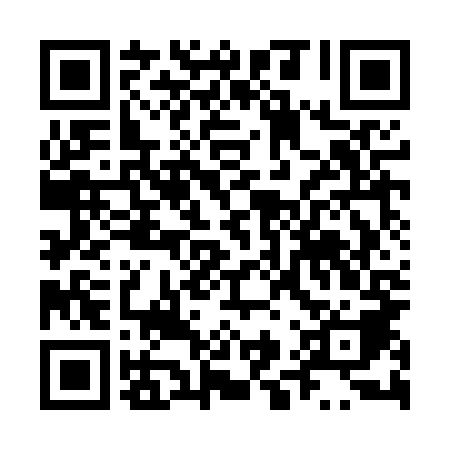 Ramadan times for Rudziczka, PolandMon 11 Mar 2024 - Wed 10 Apr 2024High Latitude Method: Angle Based RulePrayer Calculation Method: Muslim World LeagueAsar Calculation Method: HanafiPrayer times provided by https://www.salahtimes.comDateDayFajrSuhurSunriseDhuhrAsrIftarMaghribIsha11Mon4:234:236:1212:003:555:495:497:3112Tue4:214:216:1012:003:565:515:517:3313Wed4:184:186:0711:593:575:525:527:3514Thu4:164:166:0511:593:595:545:547:3715Fri4:144:146:0311:594:005:565:567:3916Sat4:114:116:0111:594:015:575:577:4017Sun4:094:095:5911:584:035:595:597:4218Mon4:064:065:5711:584:046:006:007:4419Tue4:044:045:5411:584:056:026:027:4620Wed4:014:015:5211:574:076:046:047:4821Thu3:593:595:5011:574:086:056:057:5022Fri3:563:565:4811:574:096:076:077:5123Sat3:543:545:4511:574:106:086:087:5324Sun3:513:515:4311:564:126:106:107:5525Mon3:493:495:4111:564:136:126:127:5726Tue3:463:465:3911:564:146:136:137:5927Wed3:443:445:3711:554:156:156:158:0128Thu3:413:415:3411:554:176:166:168:0329Fri3:383:385:3211:554:186:186:188:0530Sat3:363:365:3011:544:196:206:208:0731Sun4:334:336:2812:545:207:217:219:091Mon4:304:306:2612:545:217:237:239:112Tue4:284:286:2312:545:227:247:249:133Wed4:254:256:2112:535:247:267:269:154Thu4:224:226:1912:535:257:287:289:175Fri4:204:206:1712:535:267:297:299:196Sat4:174:176:1512:525:277:317:319:227Sun4:144:146:1312:525:287:327:329:248Mon4:114:116:1012:525:297:347:349:269Tue4:084:086:0812:525:307:367:369:2810Wed4:064:066:0612:515:327:377:379:30